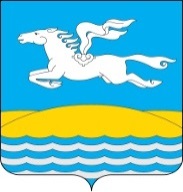                                                     РЕШЕНИЕХурала представителей Эрзинского кожууна«17» февраля 2022 года                      с. Эрзин		        			№ 10Об утверждении перечня ключевых показателей и их целевых значений, индикативных показателей при осуществлении муниципального земельного контроля на территории муниципального района «Эрзинский кожуун Республики Тыва»В соответствии Федерального закона от 06.10.2003г. № 131-ФЗ «Об общих принципах организации местного самоуправления в Российской Федерации», Федеральным законом от 31.07.2020 № 248-ФЗ «О государственном контроле (надзоре) и муниципальном контроле в Российской Федерации»,  Устава муниципального района «Эрзинский кожуун Республики Тыва», Заслушав доклад главного специалиста по муниципальному земельному контролю администрации Эрзинского кожууна  РЕШИЛ: Утвердить перечень ключевых показателей и их целевых значений, индикативных показателей при осуществлении муниципального земельного контроля согласно Приложению 1, 2.Настоящее решение обнародовать согласно законодательству.Контроль за исполнением настоящего решения возложить на постоянную комиссию по правовым вопросам (Ламажап И.К.).Глава кожууна - председатель Хурала представителей                                     		С.А.Намчаа